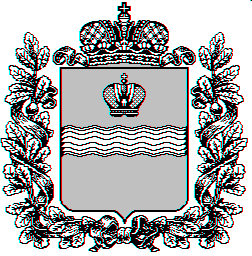 Поселковая Думасельского поселения «Поселок Дугна»Калужской областиРЕШЕНИЕот «25» марта 2014 г.                                                                      № 141                                                                   п.Дугна                                                       О внесении изменений в Решение Городской Думы Городского поселения «Поселок Дугна» №64 от 09.12.2011 года «Об утверждении Правил благоустройства территории Городского поселения «Поселок Дугна»             В соответствии с Законом Калужской области от 27.12.2013 года №536-ОЗ «О внесении изменений в Примерные правила благоустройства территорий городских и сельских поселений Калужской области», статьи 14, статьи 26 Федерального закона от 6 октября 2003 года №131-Ф3 «Об общих принципах организации местного самоуправления в Российской Федерации», Уставом муниципального образования сельского поселения «Поселок Дугна» Поселковая Дума сельского поселения «Поселок Дугна» РЕШИЛА: 1.Внести в Решение Городской Думы сельского поселения «Поселок Дугна» №64 от 09.12.2011 года «Об утверждении Правил благоустройства территории Городского поселения «Поселок Дугна» следующие изменения:-абзац 4 пункта 3.9. раздела 3 изложить в следующей редакции:- выпуск с территории строительных объектов и площадок, карьеров и полигонов твердых бытовых отходов, предприятий по производству строительных материалов транспорта с неочищенными от грязи колесами, вынос грунта и грязи автотранспортом, выезжающим с указанных объектов, на территорию поселения;-абзац 5 пункта 3.9. раздела 3 изложить в следующей редакции:- стоянка (парковка) механических транспортных средств на детских и спортивных площадках, размещение на дворовых территориях транспортных средств, препятствующих механизированной уборке и вывозу мусора, подъезду транспортных средств оперативных служб (скорой медицинской помощи, полиции, пожарной службы, аварийно-спасательной службы), а также хранение разукомплектованных или не подлежащих эксплуатации транспортных средств в не предназначенных для этих целей местах;-абзац 6 пункта 3.9. раздела 3 изложить в следующей редакции:- вывозить и складировать твердые и жидкие бытовые отходы, строительный мусор в места, не отведенные для их захоронения и утилизации, осуществлять сброс мусора вне отведенных и не оборудованных для этих целей мест на территории поселения, в том числе из транспортных средств во время их остановки, стоянки или движения, а также сжигать мусор, отходы производства и потребления вне отведенных для этих целей мест;-абзац 8 пункта 3.9. раздела 3 изложить в следующей редакции:- складировать и хранить строительные материалы, грунт, тару, торговое оборудование, товары и продукцию, предметы и материалы бытового (хозяйственного) и производственного назначения вне территорий частных домовладений, организаций, строек, магазинов, павильонов, киосков, и иных функционально предназначенных для этого мест;-абзац 12 пункта 3.9. раздела 3 изложить в следующей редакции:- размещать объявления, листовки, иные информационные и рекламные материалы в не отведенных для этих целей местах, а также наносить на покрытие дорог (улично-дорожной сети), тротуаров, пешеходных зон, велосипедных и пешеходных дорожек надписи и изображения, выполненные стойкими материалами (за исключением надписей и изображений, относящихся к порядку эксплуатации дорог (улично-дорожной сети), тротуаров, пешеходных зон, велосипедных и пешеходных дорожек, которые нанесены в рамках исполнения государственного или муниципального контракта; -абзац 13 пункта 3.9. раздела 3 изложить в следующей редакции:- выпускать домашнюю птицу и пасти скот в скверах, парках, на пляжах и иных местах общего пользования, осуществлять выгул домашних животных на улицах, во дворах, в парках, скверах и других общественных местах без немедленного устранения лицами, осуществляющими надзор за домашним животным, естественных выделений (экскрементов) животных;-пункт 3.10.3 дополнить абзацем следующего содержания:- «Не допускается подтопление дорог, улиц, внутриквартальных, внутридворовых и иных территорий, исключающее движение пешеходов и транспорта.»2. Настоящее Решение вступает в силу со дня его официального опубликования в газете «Ферзиковские вести»Глава сельского поселения«Поселок Дугна»                                                          В.А.Пикуля